ОБЩИНСКИ СЪВЕТ – ДУЛОВО, ОБЛ. СИЛИСТРА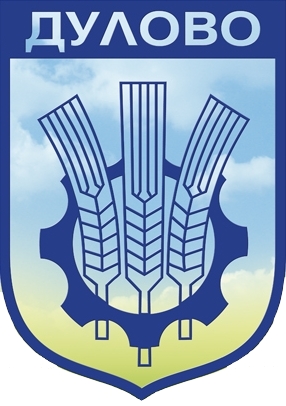 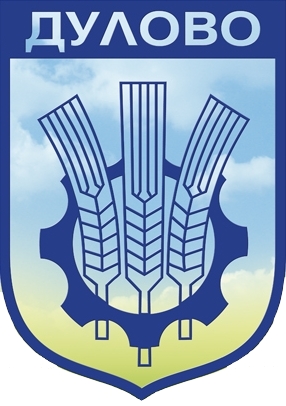 –––––––––––––––––––––––––––––––––––––––––––––––––––––––––––––––––ул. “Васил Левски” № 18                                     тел.: (0864) 2 31 00 ; Факс:(0864) 2 30 207650  Дулово				                 	       e-mail: obs_dulovo@abv.bg     Р Е Ш Е Н И Е   № 613            от  24.09.2019 годиназа  приемане на Годишен отчет за изпълнението на бюджета,  Годишен отчет за  изпълнението на сметките за средства от Европейския съюз  и Годишен отчет за състоянието на общинския дълг за 2018г.На основание чл.21, ал.1 т. 6 от Закона за местното самоуправление и местната администрация, във връзка с чл. 140, ал. 1 от Закона за публичните финанси,  чл.41 от Наредбата за условията и реда за съставяне на бюджетната прогноза за местните дейности за следващите три години, за съставяне, приемане, изпълнение и отчитане на общинския бюджет, чл.9, ал. 1 и 2 от Закона за общинския дълг и чл.6, ал.1 и 2 от Наредбата за реда и условията за поемане на общински дълг ,ОБЩИНСКИЯТ СЪВЕТ РЕШИ:Не приема предложението по Докладна записка с рег. вх.№ 228/20.08.2019г. , относно приемане на Годишен отчет за изпълнението на бюджета на община Дулово за 2018г.,  Годишен отчет за  изпълнението на сметките за средства от Европейския съюз  и Годишен отчет за състоянието на общинския дълг за 2018г., поради недостигане на необходимия брой гласове /мнозинство повече от половината от общия брой на съветниците/.Решението е прието на заседание на Общински съвет-Дулово, проведено на 24.09.2019 година, Протокол № 49, по т.1.1. от дневния ред и е подпечатано с официалния печат на Общински съвет-Дулово.Председател на Общински съвет-Дулово: …/п/…………………                                        /инж.Сезгин Галиб/ ОБЩИНСКИ СЪВЕТ – ДУЛОВО, ОБЛ. СИЛИСТРА–––––––––––––––––––––––––––––––––––––––––––––––––––––––––––––––––ул. “Васил Левски” № 18                                     тел.: (0864) 2 31 00 ; Факс:(0864) 2 30 207650  Дулово				                 	       e-mail: obs_dulovo@abv.bg     Р Е Ш Е Н И Е   № 614            от  24.09.2019 годиназа  учредяване право на строеж върху част от урегулиран поземлен имот IХ-59-частна общинска собственост по плана за регулация на с.ОкоршНа основание чл. 21, ал.1 т.8 от Закона за местното самоуправление и местната администрация, чл.38, ал.2 от ЗОС и чл.28, ал.1, т.4 от Наредба № 2 за реда на придобиване, управление и разпореждане с общинското имущество,  ОБЩИНСКИЯТ СЪВЕТ РЕШИ:Дава съгласие да се учреди възмездно право на строеж от 40 кв.м. на Дилек Невзат Али от село Окорш върху УПИ IX-59, в кв.44 по плана за регулация на село Окорш, с обща площ на целия имот от 2050 кв.м., отреден за ниско застрояване, застроен с отстъпено право на строеж. Имотът е описан в АЧОС №1711/26.08.2019г., при пазарна стойност на правото на строеж 245,00 лв. (двеста четиридесет и пет лева) без ДДС, данъчна оценка на целия имот в размер на 8374,30 /осем хиляди триста седемдесет и четири лева и тридесет стотинки/.На основание чл.41, ал.2 от Закона за общинската собственост приема  пазарната цена на правото на строеж, описана в  т. 1.Възлага на кмета на Община Дулово да извърши съответните процедурни действия по разпореждане с имота.Решението е прието на заседание на Общински съвет-Дулово, проведено на 24.09.2019 година, Протокол № 49, по т.1.2. от дневния ред и е подпечатано с официалния печат на Общински съвет-Дулово.Председател на Общински съвет-Дулово: ……/п/………………                                        /инж.Сезгин Галиб/ ОБЩИНСКИ СЪВЕТ – ДУЛОВО, ОБЛ. СИЛИСТРА–––––––––––––––––––––––––––––––––––––––––––––––––––––––––––––––––ул. “Васил Левски” № 18                                     тел.: (0864) 2 31 00 ; Факс:(0864) 2 30 207650  Дулово				                 	       e-mail: obs_dulovo@abv.bg     Р Е Ш Е Н И Е   № 615            от  24.09.2019 годиназа  разпореждане с имот – частна общинска собственост по регулационния план на с.БоилНа основание  чл. 21, ал.1 т.8 от Закона за местното самоуправление и местната администрация, чл.35, ал.3 от ЗОС и чл.30, ал.1 от Наредба № 2 за реда на придобиване, управление и разпореждане с общинското имущество,  ОБЩИНСКИЯТ СЪВЕТ РЕШИ:Дава съгласие да се извърши продажба на 1 000 кв.м./хиляда квадратни метра/ от недвижим имот-частна общинска собственост на собственика на законно построените сгради – Рейхан Ибрахим Рамадан от с. Боил:	УПИ ХХI-124 (двадесет и първи с планоснимачен номер сто двдесет и четвърти), в кв.3 (трети) по регулационния план на с. Боил, с обща площ 1080 (хиляда и осемдесет) кв. м., описан в АЧОС №1712/27.08.2019г., вписан в Служба по вписванията с вх. рег. №1192/28.08.2019г., акт № 9, при пазарна цена в размер на 4 350,00 лв. /четири хиляди триста и петдесет лева/ без ДДС и данъчна оценка в размер на 4 085,00 лв. /четири хиляди и осемдесет и пет лева/.На основание чл.41, ал.2 от Закона за общинската собственост приема  пазарната цена на имота, описана в  т. 1.Възлага на кмета на Община Дулово да извърши съответните процедурни действия по разпореждане с имота.Решението е прието на заседание на Общински съвет-Дулово, проведено на 24.09.2019 година, Протокол № 49, по т.1.3. от дневния ред и е подпечатано с официалния печат на Общински съвет-Дулово.Председател на Общински съвет-Дулово: ……/п/………………                                        /инж.Сезгин Галиб/ ОБЩИНСКИ СЪВЕТ – ДУЛОВО, ОБЛ. СИЛИСТРА–––––––––––––––––––––––––––––––––––––––––––––––––––––––––––––––––ул. “Васил Левски” № 18                                     тел.: (0864) 2 31 00 ; Факс:(0864) 2 30 207650  Дулово				                 	       e-mail: obs_dulovo@abv.bg     Р Е Ш Е Н И Е   № 616            от  24.09.2019 годиназа  учредяване право на строеж върху част от поземлен имот № 24030.501.132 по кадастралната карта на гр.Дулово На основание  чл. 21, ал.1 т.8 от Закона за местното самоуправление и местната администрация, чл.38, ал.2 от ЗОС и чл.28, ал.1, т.4 от Наредба № 2 за реда на придобиване, управление и разпореждане с общинското имущество,  ОБЩИНСКИЯТ СЪВЕТ РЕШИ:Дава съгласие за учредяване възмездно право на строеж от 60 кв.м. /шестдесет квадратни метра/ на Росица Андреева Костадинова и Красимир Димитров Костадинов върху ПИ №24030.501.132 по КК и КР на гр. Дулово, с обща площ на целия имот от 1 037 кв.м., отреден за ниско застрояване, застроен с отстъпено право на строеж,  описан в АЧОС №1713/29.08.2019г., при пазарна стойност на правото на строеж 575,00 лв. (петстотин седемдесет и пет лева) без ДДС, данъчна оценка на целия имот в размер на 8 472,30 /осем хиляди четиристотин седемдесет и два лева и тридесет стотинки/.На основание чл.41, ал.2 от Закона за общинската собственост приема  пазарната цена на правото на строеж, описана в  т. 1.Възлага на кмета на Община Дулово да извърши съответните процедурни действия по разпореждане с имота.Решението е прието на заседание на Общински съвет-Дулово, проведено на 24.09.2019 година, Протокол № 49, по т.1.4. от дневния ред и е подпечатано с официалния печат на Общински съвет-Дулово.Председател на Общински съвет-Дулово: ……/п/………………                                        /инж.Сезгин Галиб/ ОБЩИНСКИ СЪВЕТ – ДУЛОВО, ОБЛ. СИЛИСТРА–––––––––––––––––––––––––––––––––––––––––––––––––––––––––––––––––ул. “Васил Левски” № 18                                     тел.: (0864) 2 31 00 ; Факс:(0864) 2 30 207650  Дулово				                 	       e-mail: obs_dulovo@abv.bg     Р Е Ш Е Н И Е   № 617            от  24.09.2019 годиназа  разпореждане с имот – частна общинска собственост по кадастралната карта  на гр. ДуловоНа основание  чл. 21, ал.1 т.8 от Закона за местното самоуправление и местната администрация, чл.35, ал.1 от ЗОС и чл.29, ал.1 от Наредба № 2 за реда на придобиване, управление и разпореждане с общинското имущество,  ОБЩИНСКИЯТ СЪВЕТ РЕШИ:Дава съгласие да се извърши продажба чрез публичен явен търг на  недвижим имот: 	ПИ №24030.5.35 по кадастралната картата на гр. Дулово, с площ на имота 1 235 кв.м. /хиляда двеста тридесет и пет квадратни метра./, с трайна предназначение на земята „земеделска“, НТП – лозе, находящо се в местността „До гробището“,  описан в АЧОС №5903/13.11.2017г., вписан в Служба по вписвания с вх.рег. №1965/13.11.2017г., акт № 67, том № 7, ИП № 29620  при граници на имота - имоти с номера: 24030.5.2, 24030.5.36, 24030.5.1 24030.5.34, при пазарна цена в размер на 579,90 лв. /петстотин седемдесет и девет лева и деветдесет стотинки/ без ДДС, стъпка за наддаване 57,99 лв. и данъчна оценка  в размер на 483,50 лв. /четиристотин осемдесет и три лева и петдесет стотинки/.На основание чл.41, ал.2 от Закона за общинската собственост приема  пазарната цена на имота, описана в  т. 1.Възлага на кмета на Община Дулово да извърши съответните процедурни действия по разпореждане с имота.Решението е прието на заседание на Общински съвет-Дулово, проведено на 24.09.2019 година, Протокол № 49, по т.1.5. от дневния ред и е подпечатано с официалния печат на Общински съвет-Дулово.Председател на Общински съвет-Дулово: ……/п/………………                                        /инж.Сезгин Галиб/ ОБЩИНСКИ СЪВЕТ – ДУЛОВО, ОБЛ. СИЛИСТРА–––––––––––––––––––––––––––––––––––––––––––––––––––––––––––––––––ул. “Васил Левски” № 18                                     тел.: (0864) 2 31 00 ; Факс:(0864) 2 30 207650  Дулово				                 	       e-mail: obs_dulovo@abv.bg     Р Е Ш Е Н И Е   № 618            от  24.09.2019 годиназа  учредяване право на строеж върху част от поземлен имот № 24030.501.1419 по кадастралната карта на гр.Дулово и изграждане на строеж на обща граница между общински имоти На основание  чл. 21, ал.1 т.8 от Закона за местното самоуправление и местната администрация, чл.38, ал.2 от ЗОС и чл.28, ал.1, т.4 от Наредба № 2 за реда на придобиване, управление и разпореждане с общинското имущество и чл.131, ал.2, т.3 ЗУТ,  ОБЩИНСКИЯТ СЪВЕТ РЕШИ:Дава съгласие за учредяване възмездно право на строеж от 105 кв.м. /сто и пет квадратни метра/ на Ангел Михайлов Ангелов от гр.Дулово върху ПИ №24030.501.1419 по КК и КР на гр. Дулово, с обща площ на целия имот от 588 кв.м., отреден за ниско застрояване, застроен с отстъпено право на строеж, описан в АЧОС №1700/13.06.2019г., при пазарна стойност на правото на строеж 1 244,00 лв. (хиляда двеста четиридесет и четири лева) без ДДС, данъчна оценка на целия имот в размер на 4 804,00 /четири хиляди осемстотин и четири лева/.Дава съгласие за изграждане на строеж обща граница между общинските ПИ № 24030.501.1419 с площ 588 кв.м., частна общинска собственост по КК и КР на гр. Дулово и ПИ №24030.501.1416 - застроен с учредено право на строеж на Йорданка Василева Кралева, за построяването на допълваща сграда за работилница от 105 кв.м.На основание чл.41, ал.2 от Закона за общинската собственост приема пазарната цена на правото на строеж, описана в  т. 1.Възлага на кмета на Община Дулово да извърши съответните процедурни действия по разпореждане с имота.Решението е прието на заседание на Общински съвет-Дулово, проведено на 24.09.2019 година, Протокол № 49, по т.1.6. от дневния ред и е подпечатано с официалния печат на Общински съвет-Дулово.Председател на Общински съвет-Дулово: ……/п/………………                                        /инж.Сезгин Галиб/ ОБЩИНСКИ СЪВЕТ – ДУЛОВО, ОБЛ. СИЛИСТРА–––––––––––––––––––––––––––––––––––––––––––––––––––––––––––––––––ул. “Васил Левски” № 18                                     тел.: (0864) 2 31 00 ; Факс:(0864) 2 30 207650  Дулово				                 	       e-mail: obs_dulovo@abv.bg     Р Е Ш Е Н И Е   № 619            от  24.09.2019 годиназа приемане изменение в Годишния план за ползване на дървесина от общински горски територии – собственост на община Дулово за 2019 година На основание  чл. 21, ал.1 т.8 от Закона за местното самоуправление и местната администрация, във връзка с чл.7, ал.4 и ал.6 от Наредба за условията и реда за възлагане изпълнението на дейности в горските територии – държавна и общинска собственост, и  за ползването на дървесина и недървесни горски продукти,ОБЩИНСКИЯТ СЪВЕТ РЕШИ:Приема изменение в Годишния план за ползване на дървесина от общински горски територии – собственост на община Дулово за 2019 година, съгласно приложение /неразделна част от решението/.Упълномощава кмета на община Дулово да утвърди актуализирания Годишния план за ползване на дървесина от общински горски територии – собственост на община Дулово за 2019 година.Решението е прието на заседание на Общински съвет-Дулово, проведено на 24.09.2019 година, Протокол № 49, по т.1.7. от дневния ред и е подпечатано с официалния печат на Общински съвет-Дулово.Председател на Общински съвет-Дулово: ……/п/………………                                        /инж.Сезгин Галиб/ ОБЩИНСКИ СЪВЕТ – ДУЛОВО, ОБЛ. СИЛИСТРА–––––––––––––––––––––––––––––––––––––––––––––––––––––––––––––––––ул. “Васил Левски” № 18                                     тел.: (0864) 2 31 00 ; Факс:(0864) 2 30 207650  Дулово				                 	       e-mail: obs_dulovo@abv.bg     Р Е Ш Е Н И Е   № 620            от  24.09.2019 годиназа актуализация на мрежа и щат в детски градини и училища на територията на Община Дулово за учебната 2019/2020 годинаНа основание  чл. 21, ал.1 т.23 и ал.2, във връзка с чл.17, ал.1, т.3 от Закона за местното самоуправление и местната администрация, и Наредба за финансиране на институциите в системата на предучилищното и училищното образование,ОБЩИНСКИЯТ СЪВЕТ РЕШИ:На основание чл. 21, ал. 1, т. 6 от ЗМСМА и Наредба за финансиране на институциите в системата на предучилищното и училищно образование – Приложение 7 към чл. 53, както и чл. 68 и чл. 69, дава съгласие да се осигурят допълнителни средства от бюджета на община Дулово в размер на 8 040.80 лв./осем хиляди и четиридесет лева и 80 ст./ за обезпечаване на учебно-възпитателния процес на Начално училище „Светлина” - с. Поройно.Утвърждава за учебната 2019/2020 година в общинските училища на община Дулово паралелки под минимума на норматива /маломерни/ за броя на учениците в паралелка /приложение 7 към чл. 53 от Наредба за финансиране на институциите в системата на предучилищното и училищно образование/, без осигуряване на допълнителни средства, извън определените по стандарти, както следва:	                                                                                                Приложение №1Утвърждава мрежата за броя на децата в детските градини за учебната 2019/2020 г. съгласно Приложение № 2.Утвърждава броя на учениците в училищата за учебната 2019/2020 г. съгласно Приложение № 3.Решението е прието на заседание на Общински съвет-Дулово, проведено на 24.09.2019 година, Протокол № 49, по т.1.8. от дневния ред и е подпечатано с официалния печат на Общински съвет-Дулово.Председател на Общински съвет-Дулово: ……/п/………………                                        /инж.Сезгин Галиб/ ОБЩИНСКИ СЪВЕТ – ДУЛОВО, ОБЛ. СИЛИСТРА–––––––––––––––––––––––––––––––––––––––––––––––––––––––––––––––––ул. “Васил Левски” № 18                                     тел.: (0864) 2 31 00 ; Факс:(0864) 2 30 207650  Дулово				                 	       e-mail: obs_dulovo@abv.bg     Р Е Ш Е Н И Е   № 621            от  24.09.2019 годиназа допускане изработване на проект за подробен устройствен план – план за застрояване (ПУП-ПЗ и ПП) за ПИ №55186.122.24 и ПИ №55186.122.47 по КК и КР на с. ПаисиевоНа основание  чл.21, ал.1, т.11 от Закона за местното самоуправление и местната администрация, чл.124а, ал.1 от Закона за устройство на територията, ОБЩИНСКИЯТ СЪВЕТ РЕШИ:Допуска изработване на проект за подробен устройствен план – план за застрояване (ПУП – ПЗ) за ПИ №55186.122.24 и ПИ №55186.122.47 по КК и КР на с. Паисиево с цел обединяване на всички упоменати имоти и проектни ПИ №55186.122.63 и ПИ №55186.122.64 в един нов поземлен имот в устройствена зона „Предимно производствена (Пп)“, и който ще бъде устройствена основа за изграждане на сгради за производствена и складова дейност.На основание чл.124б, ал.2 от ЗУТ настоящото решение да бъде разгласено с обявление, поставено на подходящо място в сградата на Общината и в интернет страницата на Община-Дулово.Съгласно чл.124б, ал.4 от ЗУТ настоящото решение не подлежи на оспорване.Решението е прието на заседание на Общински съвет-Дулово, проведено на 24.09.2019 година, Протокол № 49, по т.1.9. от дневния ред и е подпечатано с официалния печат на Общински съвет-Дулово.Председател на Общински съвет-Дулово: ……/п/………………                                        /инж.Сезгин Галиб/ ОБЩИНСКИ СЪВЕТ – ДУЛОВО, ОБЛ. СИЛИСТРА–––––––––––––––––––––––––––––––––––––––––––––––––––––––––––––––––ул. “Васил Левски” № 18                                     тел.: (0864) 2 31 00 ; Факс:(0864) 2 30 207650  Дулово				                 	       e-mail: obs_dulovo@abv.bg     Р Е Ш Е Н И Е   № 622            от  24.09.2019 годиназа допускане изработване на проект за подробен устройствен план – план за застрояване (ПУП-ПЗ и ПП) за ПИ №81150.721.46, №81150.721.39, №81150.721.28, №81150.721.34, №81150.721.35, №81150.721.1 и №81150.721.9 по КК и КР на с. ЧерноликНа основание  чл.21, ал.1, т.11 от Закона за местното самоуправление и местната администрация, чл.124а, ал.1 от Закона за устройство на територията, ОБЩИНСКИЯТ СЪВЕТ РЕШИ:Допуска изработване на проект за подробен устройствен план – план за застрояване (ПУП – ПЗ) за за ПИ №81150.721.46, №81150.721.39, №81150.721.28, №81150.721.34, №81150.721.35, №81150.721.1 и №81150.721.9 по КК и КР на с. Чернолик с цел обединяване на всички упоменати имоти и проектен ПИ №81150.721.175 в един нов поземлен имот в устройствена зона „Предимно производствена (Пп)“, и който ще бъде устройствена основа за изграждане на сгради за производствена и складова дейностНа основание чл.124б, ал.2 от ЗУТ настоящото решение да бъде разгласено с обявление, поставено на подходящо място в сградата на Общината и в интернет страницата на Община-Дулово.Съгласно чл.124б, ал.4 от ЗУТ настоящото решение не подлежи на оспорване.Решението е прието на заседание на Общински съвет-Дулово, проведено на 24.09.2019 година, Протокол № 49, по т.1.10. от дневния ред и е подпечатано с официалния печат на Общински съвет-Дулово.Председател на Общински съвет-Дулово: ……/п/………………                                        /инж.Сезгин Галиб/ ОБЩИНСКИ СЪВЕТ – ДУЛОВО, ОБЛ. СИЛИСТРА–––––––––––––––––––––––––––––––––––––––––––––––––––––––––––––––––ул. “Васил Левски” № 18                                     тел.: (0864) 2 31 00 ; Факс:(0864) 2 30 207650  Дулово				                 	       e-mail: obs_dulovo@abv.bg     Р Е Ш Е Н И Е   № 623            от  24.09.2019 годиназа избиране на временно изпълняващ длъжността кмет на общинаи временно изпълняващи длъжността кмет на кметствоНа основание чл.21,ал.1, т.23 и ал.2, във вр. с чл.42, ал.6 и ал.8 от Закона за местното самоуправление и местната администрация и Указ №161/16.07.2019г. на Президента на Република България ОБЩИНСКИЯТ СЪВЕТ РЕШИ:Избира Юксел Али Исмаил – заместник-кмет за временно изпълняващ длъжността Кмет на Община Дулово за периода от 7 дни преди края на мандата, който завършва на 27.10.2019г. до полагане на клетва от новоизбрания кмет.  Избира за временно изпълняващ длъжността Кмет на кметство в кметствата на  Община Дулово, за периода 7 дни преди края на мандата, който завършва на 27.10.2019г. до полагане на клетва на новоизбрания кмет, както следва:Кметство село Окорш – Фейме Халим Шабан, ст. спец. „АОН“Кметство село Паисиево – Мелиха Али Ахмет, ст. спец. „АОН“Кметство село Секулово – Абибе Мехмед Шефкет, ст. спец. „АОН“Кметство село Руйно – Сехер Неджати Юсуф, спец. „АОН“Кметство село Овен – Ерол Осман Расим, спец. „АОН“Кметство село Поройно – Нериман Сюлейман Кадир, ст. спец. „АОН“Кметство село Водно – Бахар Шенол Хейредин, спец. „АОН“Кметство село Вокил – Хурие Етем Халид, ст. спец. „АОН“Кметство село Чернолик – Сабахатин Мустафа ХатибКметство село Боил – Бюлент Абтула Мехмед, ст. спец. „АОН“Кметство село Яребица – Гюлназ Сали Галиб, ст. спец. „АОН“Кметство село Раздел – Бюрхан Музафер МехмедКметство село Черковна – Ашкън Юсуф Али, ст. спец. „АОН“Кметство село Долец – Бекие Мехмед Исмаил, ст. спец. „АОН“Кметство село Златоклас – Билсер Али Мустафа, спец. „АОН“Кметство село Колобър – Ердинч Юсеин Али, ст. спец. „АОН“Кметство село Грънчарово – Йорданка Николова Иванова, ст. спец. „АОН“Кметство село Межден – Гючин Басри Шериф, ст. спец. „АОН“Кметство село Таслаково – Мергюл Фемзи Мехмед, ст. спец. „АОН“Кметство село Черник – Анифе Юсуф Ахмед, ст. спец. „АОН“Кметство село Козяк - Добри Василев МирчевКметство село Орешене – Йелда Ерджан Аптикерим.Решенията по точки I и II влизат в сила от 20.10.2019г. след представяне наудостоверение от Общинска избирателна комисия – Дулово за регистрация, като кандидат за кмет на Община Дулово или кмет на кметство от избраните за мандат 2015-1019 година кмет на Община Дулово или кмет на кметство.Трудовите правоотношения с временно изпълняващите длъжността кмет на Община  Дулово и кметове на кметства да се уредят при условията на чл.86, ал.4 от Кодекса на труда, считано от 20.10.2019г. до полагане на клетва от новоизбрания кмет. Решението е прието на заседание на Общински съвет-Дулово, проведено на 24.09.2019 година, Протокол № 49, по т.1.11. от дневния ред и е подпечатано с официалния печат на Общински съвет-Дулово.Председател на Общински съвет-Дулово: ……/п/………………                                        /инж.Сезгин Галиб/ ОБЩИНСКИ СЪВЕТ – ДУЛОВО, ОБЛ. СИЛИСТРА–––––––––––––––––––––––––––––––––––––––––––––––––––––––––––––––––ул. “Васил Левски” № 18                                     тел.: (0864) 2 31 00 ; Факс:(0864) 2 30 207650  Дулово				                 	       e-mail: obs_dulovo@abv.bg     Р Е Ш Е Н И Е   № 624            от  24.09.2019 годиназа подпомагане на нуждаещи се лица с нисък социален статус ивлошено здравословно състояние,  трайни увреждания или доказанастепен на инвалидност, на пострадали от бедствия, аварии,  пожари  На основание чл.21, ал.1 т.23 от Закона за местно самоуправление и местна администрация, ОБЩИНСКИЯТ СЪВЕТ РЕШИ:Отпуска еднократна финансова помощ от бюджета на общината § 42-14 „Обезщетения и помощи с решение на ОбС” в размер на  1 000 /хиляда/лв.  за подпомагане на лица с нисък социален статус и влошено здравословно състояние,  трайни увреждания или доказана степен на инвалидност, на пострадали от бедствия, аварии,  пожари, както следва: ГЮЛБИЕ ХЮСЕИН АДЕМ – с.Паисиево, общ. Дулово            -  1 000/хиляда/лв.Решението е прието на заседание на Общински съвет-Дулово, проведено на 24.09.2019 година, Протокол № 49, по т.2. от дневния ред и е подпечатано с официалния печат на Общински съвет-Дулово.Председател на Общински съвет-Дулово: ……/п/…………….                                        /инж.Сезгин Галиб/ №УчилищеОбщ брой ученициКласБрой ученици1.СУ „Христо Ботев”- с. Паисиево209VI14VII15X16XII132.ОУ ”Св. св. Кирил и Методий”- с. Правда121I13VII163.ОУ ”Св. св. Кирил и Методий”- с. Черник117I15III13IV15VII164.ОУ „Д-р Петър Берон”- с. Чернолик93I10II10IV15V10VI14VII165.ОУ „Васил Левски”- с. Яребица107I9III14IV15VI13VII156.ОУ ”Св. Св. Кирил и Методий” с. Секулово116II14V17VI14VII157.СУ „Йордан Йовков”- с. Окорш229I15V15XII15